ФГБОУ ВО УГНТУ Вариант № 1181(МГР12,13,14-2018)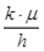 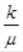 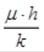 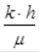 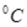 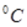 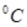 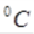 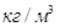 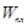 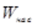 Задание № 1: Основные геолого-физические параметры пластовОтветы:1). Дисперсность 2). Сверхсжимаемость 3). Вязкость 4). Плотность 5). Пористость, проницаемость Задание № 2: Назовите производительность отстойника ФЖ- 2973 и степень очистки воды от нефтепродуктов?Ответы:1). Q = 1500м3/сут, остаточное содержание нефти до 3…5 мг/л. 2). Q = 1500…6300 м3/сут, остаточное содержаниенефти до 3…5 мг/л. 3). Q = 1500…6300 м3/сут, остаточное содержание нефти до 30…50 мг/л. 4). Q = 3000 м3/сут, остаточное содержание нефти до 3…5 мг/л. 5). Q = 1500…6300 м3/сут, остаточное содержание нефти до 0, 5 мг/л.Задание № 3: В случае плоскорадиального потока депрессионная воронка круче дляОтветы:1). Газа 2). Газированной жидкости 3). Жидкости 4). Слабосжимаемой жидкости 5). Несжимаемой жидкости Задание № 4: Как определяется коэффициент гидропроводности пласта? (где k- проницаемость коллектора, h- толщина коллектора, µ- вязкость флюида)Ответы:1). нет верного ответа 2).	3).	4).	5).Задание № 5: В период постоянной добычи газа?Ответы:1). Средневзвешенное пластовое давление и дебит скважин постоянны 2). Средневзвешенное пластовое давление уменьшается, дебит скважин увеличивается 3). Средневзвешенное пластовое давление и дебит скважин увеличиваются 4). Средневзвешенное пластовое давление увеличивается, дебит скважин уменьшается 5). Средневзвешенное пластовое давление и дебит скважин уменьшаютсяЗадание № 6: Указать источник пластовой энергии, который, действуя на поверхность водонефтяного контакта, создает давление в нефти и газе, заполняющих поры продуктивного пласта.Ответы:1). энергия напора контурных вод 2). энергия растворенного газа, выделяющегося при снижении давления 3). энергия напора газа, сжатого в газовой шапке 4). сила тяжести, действующая на жидкость 5). энергия, которой обладают сжатые нефть, вода и вмещающая их породаЗадание № 7: С помощью какого метода можно измерить динамический уровень в скважине?Ответы:1). Пускометрический 2). Кавернометрический 3). Светометричсекий 4). Звукометрический 5). Аэрометричсекий Задание № 8: Почему при проведении работ по ликвидации осложнений, связанных с пескопроявлениями, фонтанирующую скважину не рекомендуется останавливать?Ответы:1). это может привести к образованию новых песчаных пробок 2). после остановки такую скважину не удастся сновазапустить 3). это может привести к обрыву НКТ в результате возрастания давления на забое 4). это может привести к открытому фонтанированию и разрушению скважины 5). это может привести к разрушение призабойной зоны пласта из-за действия пластового давленияЗадание № 9: Какова принципиальная разница в фазовом поведении однокомпонентных и многокомпонентных систем? Ответы:1). Положение критической точки смещается так, что оказывается невозможным существование двух фаз при давлениях и температурах больших, чем критические 2). Положение критической точки смещается так, что оказывается возможным существование двух фаз при давлениях и температурах больших, чем критические 3). Критическая точка отсутствует 4). В процессе сжатия при переходе многокомпонентной системы в жидкое состояние происходит резкое возрастание давления 5). Разницы нетЗадание № 10: Кто из Российских ученых выдвинул гипотезу органического и неорганического происхождения нефти? Ответы:1). Органическую: М.В.Ломоносов, Неорганическую: Д.И.Менделеев 2). Органическую: Г.В.Плеханов, Неорганическую: Д.И.Менделеев 3). Органическую:Д.И.Менделеев, Неорганическую:В.И.Ленин 4). Органическую: А.П.Крылов, Неорганическую: М.В.Ломоносов 5). Органическую: Д.И.Менделеев, Неорганическую: A.M.БутлеровЗадание № 11: Какой основной сепарационный процесс используется в каплеуловительной секции нефтегазового сепаратора? Ответы:1). Инерционная сепарация 2). Циклонная сепарация 3). Концевая сепарация 4). Пленочная сепарация 5).Гравитационная сепарацияЗадание № 12: Коэффициент нефтеотдачи характеризуется?Ответы:1). Произведением коэффициента продуктивности скважин и удельного коэффициента продуктивности 2). Величиной упругого запаса 3). Произведением коэффициента подвижности нефти и коэффициента подвижности вытесняющего агента 4). Произведением коэффициента вытеснения и коэффициента охвата 5). Нет верного ответаЗадание № 13: Индикаторная линия может быть аппроксимирована уравнением прямой выходящей из начала координат? Ответы:1). При установившемся процессе фильтрации однородной жидкости в пористом пласте 2). При установившемся процессе фильтрации, если проницаемость в призабойной зоне снижается при деформации поровых каналов 3). Когда забойное давление меньше давления насыщения нефти газом 4). При установившемся процессе фильтрации, если в работу включаются дополнительные пропластки 5). При неустановившемся процессе фильтрацииЗадание № 14: Какие значения температуры и давления характеризуют стандартные условия физического состояния среды? Ответы:1). P= 10 МПа T=20	2). P= 760 мм рт. ст. T=20	3). P= 10 МПаT=293 К 4). P= 1 МПа T=0	5). P= 760 мм рт. ст. T=0Задание № 15: Величину и местоположение уравновешивающего груза станка-качалки, обеспечивающего постоянство работы двигателя можно установить из условия?Ответы:1). Сопоставления прочности приведенных допустимых напряжений с предельно допустимыми напряжениями 2). Равенства частоты вынужденного колебания с частотой собственного колебания 3). Равенства вибрационных и инерционных нагрузок 4). Равенства деформаций труб и штанг, вызванных попеременной гидростатической нагрузкой 5). Равенства работ при ходе штанг вверх и внизЗадание № 16: Определить пластовое давление в остановленной скважине:глубина скважины - 2 км, статический уровень - 50м, средняя плотность жидкости в скважине - 1000	:Ответы:1). 19,5 МПа 2). 100 атм 3). 2 МПа 4). 190 атм 5). 25 МПаЗадание № 17: Как правильно записать условие фонтанирования скважины? (где	-энергия пласта;	-энергия, подаваемаяс поверхности;	-энергия, затрачиваемая на подъем жидкости до устья скважины;	-энергия, затрачиваемая на преодоление местных сопротивлений;	-энергия, затрачиваемая на транспорт продукции скв. до АГЗУ) Ответы:1).		2).		3).	4).		5).Задание № 18: Явление кинетического гистерезиса смачивания заключается:Ответы:1). в изменении наступающего угла смачивания с ростом скорости вытеснения нефти водой 2). в изменении углов смачивания при передвижении трехфазного периметра по твердой поверхности 3). в удалении с твердой поверхности адсорбированных молекул полярных компонентов нефти 4). нет правильного ответа 5). в порядке вытеснения с твердой поверхности воды нефтью либо нефти водойЗадание № 19: Абсолютно гидрофильная порода – это когда:Ответы:1). Краевой угол избирательного смачивания изменяется от 0 до 1800 2). Краевой угол избирательного смачивания равен1800 3). Краевой угол избирательного смачивания равен 00 4). Краевой угол избирательного смачивания равен 900 5). Краевой угол избирательного смачивания изменяется от 0 до 900Задание № 20: В маркировке насоса ЭЦН6-100-1500, цифра 100 означает?Ответы:1). Номинальный напор насоса в (м.вод.ст) 2). Номинальное число оборотов вала насоса (1/мин) 3). Полезную мощность насоса, увеличенную в 100 раз (в кВт) 4). Номинальную подачу насоса (в м3/сут) 5). Номинальную мощность насоса, увеличенную в 100 раз (в кВт)Задание № 21: Ступень ЭЦН представляет собой?Ответы:1). Лопастное рабочее колесо 2). Приемную сетку насоса 3). Рабочее колесо с направляющим аппаратом 4). Промежуточный модуль между насосом и погружным электродвигателем 5). Нижнюю секцию насосного агрегата Задание № 22: При разработке большинства нефтяных месторождений коэффициент нефтеотдачи составляет …Ответы:1). 100 % 2). 30 … 50 % 3). 88 … 99 % 4). 99 % 5). 2 %Задание № 23: Граничносвязанная нефть на поверхности породы характеризуется:Ответы:1). Высокой подвижностью 2). Сдвиговой упругостью 3). Невысокой плотностью 4). Малой вязкостью 5). Текучестью Задание № 24: Потери напора на преодоление трения определяют по формулеОтветы:1). Дарси 2). Альтшуля 3). Дарси-Вейсбаха 4). Ньютона 5). СтоксаЗадание № 25: При исследовании скважин дренирующих трещиновато-пористый коллектор при малых значениях времени КВД будет характеризовать?Ответы:1). Фильтрационные процессы в призабойной зоне пласта 2). Кривую, не имеющую прямолинейного участка 3). Обмен жидкостью между блоками и трещинами 4). Давление жидкости в порах 5). Фильтрационные процессы с учетом упругоемкости блоковЗадание № 26: Рассчитать пластовое давление в безводной остановленной скважине, если известны глубина скважины 1920 м, статический уровень 46 м, плотность дегазированной нефти 878 кг/м3, плотность пластовой нефти 811 кг/м3. Примечание: ответ округлить до целого числаОтветы:1). 18 МПа 2). 17 МПа 3). 12 МПа 4). 14 МПа 5). 21 МПаЗадание № 27: Рассчитайте скорость движения плунжера штангового насоса. Исходные данные: длина хода – 3,2 м; число качаний - 2,1 мин-1.Ответы:1). 0,224 м/мин 2). 6,72 м/мин 3). 1,524 м/мин 4). 5,324 м/мин 5). 3,756 м/минЗадание № 28: Определить скорость фильтрации газа (v, м/с) у стенки гидродинамически совершенной скважины, если известно, что приведенный к атмосферному давлению и пластовой температуре объемный дебит газа 106 м3/сут, радиус скважины 0,1 м, толщина пласта 20 м, абсолютное давление газа на забое 4,9 МПа.Ответы:1). 1,911·10-4 2). 0,098·10-2 3). 0,0006 4). 0,019 5). 0,986·10-3Задание № 29: Определить коэффициент упругой емкостинефтенасыщенного образца породы (β*), если: Коэффициент открытой пористости образца породы (m) 0,22; Коэффициент сжимаемости пористой среды образца породы, βс·10-10 = 0,7 Па-1; Коэффициент сжимаемости нефти, βн·10-10 = 30 Па-1;Ответы:1). 5,2·10-10 Па-1 2). 8,1·10-10 Па-1 3). 7,3·10-10 Па-1 4). 6,1·10-10 Па-1 5). 4,3·10-10 Па-1Задание № 30: Во сколько раз отличаются значения плотности вещества в размерностях "кг/м3" и "г/см3"?Ответы:1). В 10 раз 2). В 100000 раз 3). В 100 раз 4). В 10000 раз 5). В 1000 разЗадание № 31: Определить давление (Р, МПа) на расстоянии 100 м от оси скважины при плоскорадиальном установившемся движении несжимаемой жидкости по линейному закону фильтрации, считая, что коэффициент проницаемости пласта 0,5 Д, толщина пласта 10 м, давление на забое скважины 7,84 МПа, радиус скважины 12,4 см, динамический коэффициент вязкости нефти 4·10-3Па·с, плотность нефти 870 кг/м3 и массовый дебит скважины 200 т/сут.Ответы:1). 0,97·102 2). 1,91·10-1 3). 0,56·102 4). 49,17 5). 10,06Задание № 32: Какое количество попутного нефтяного газа выделится в атмосферу из емкости со сжатым газом под давлением 0,8 МПа объемом 200 м3, при изотермическом снижении давления в емкости до атмосферного значения? Решение предоставить в развернутом видеЗадание № 33: Определить коэффициент набухания глины бентонит в пресной воде (Кнаб), используя формулу Городного, если известны следующие замеренные параметры на приборе Жигача и Ярова: 1. Коэффициент, показывающий какая доля отобъема пор в сухой пробе сохраняется в набухшей (tg β)	- 1,33 2. Начальный объем глины бентонит (Vнач), см3 - 0,903. Объем сухих глинистый частиц (V0), см3 округлить до целого числаРешение предоставить в развернутом виде0,82 4. Объем набухшей пробы (Vнаб) глины бентонит, см31,02 ответЗадание № 34: На сколько изменится забойное давление, при замене столба жидкости в стволе скважины на глинистый раствор (	) на пресную воду (	? Примечание: ствол скважины заполнен глинистым раствором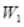 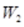 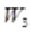 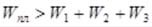 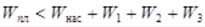 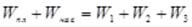 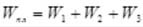 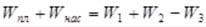 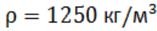 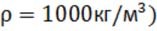 на всю длину, высота столба жидкости 1150 м. Полученный ответ округлить в большую сторону. Ответ отобразить в %.Решение предоставить в развернутом видеЗадание № 35: Определить скорость фильтрации нефти (v, м/с) у стенки гидродинамически совершенной скважины, еслиФГБОУ ВО УГНТУ Вариант № 1182(МГР12,13,14-2018)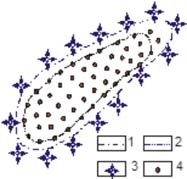 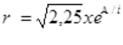 Задание № 1: Как располагается линия нагнетательных скважин при законтурном заводнении?Ответы:1). Нагнетательные скважины бурятся в водонефтяной зоне пласта между внутренним и внешним контурами нефтеносности 2). Нет правильного ответа 3). Нагнетательные скважины расположены внутри контура нефтеносности 4). На некотором расстоянии за внешним контуром нефтеносности 5). Нагнетательные скважины расположены на контуре нефтеносностиЗадание № 2: Лидером по запасам газа в России являетсяОтветы:1). Штокмановское месторождение 2). Уренгойское месторождение 3). Ямбургское месторождение 4).Бованенковское месторождение 5). Астраханское месторождениеЗадание № 3: При каких условиях происходят отложения парафина и солей в НКТ?Ответы:1). При резком изменении давления 2). При понижении затрубного давления 3). При понижении затрубного давления, увеличения устьевого давления 4). При увеличении дебита скважины 5). При уменьшении устьевого давления, повышении затрубного давленияЗадание № 4: Что называется залежью нефти и газа?Ответы:1). Единичное локальное скопление нефти и газа в породах-коллекторах, ограниченных кровлей и подошвой и контролируемых единым водонефтяным контакто 2). Единичное локальное скопление нефти и газа в породах-коллекторах, ограниченных кровлей и подошвой 3). Группа месторождений одной нефтегазовой провинции 4). Скопление нефти и газа в породах-коллекторах 5). Плоскостно- геологическое тело, которое имеет кровлю и подошвуЗадание № 5: Амплитуда пульсаций давления в системе сбора возрастает …..?Ответы:1). При повышении вязкости продукции скважин 2). С возрастанием плотности газа 3). С возрастанием плотности жидкости 4). С понижением поверхностного натяжения на границе газ-жидкость 5). При снижении вязкости продукции скважинЗадание № 6: Какой из факторов наиболее сильно влияет на коррозию трубопроводов?Ответы:1). Водородный показатель рН. 2). Концентрация сульфатвосстанавливающих бактерий. 3). Содержание хлорид ионов. 4). Концентрация сероводорода. 5). Содержание в нефти воды.Задание № 7: Схема расположения скважин характерна для системы разработкиОтветы:1). С центральным заводнением 2). С внутриконтурным заводнением 3). С очаговым заводнением 4). С законтурным заводнением 5). С барьерным заводнениемЗадание № 8: Силы, определяющие связи между молекулами в гидрате, называются:Ответы:1). гидратированными силами 2). капиллярными силами 3). химическими связями 4). ньютоновскими силами 5).вандерваальсовскими силамиЗадание № 9: Комплекс ГИС для контроля технического состояния скважинОтветы:1). Термометр + каверномер + инклинометр 2). Резистивиметр + наклономер 3). Цементомер + наклономер 4).Акустический телевизор 5). Локатор муфтЗадание № 10: Основные геолого-физические параметры пластовОтветы:1). Плотность 2). Сверхсжимаемость 3). Дисперсность 4). Пористость, проницаемость 5). Вязкость Задание № 11: Гидрофильная поверхность породы – это:Ответы:1). Поверхность одинаково хорошо смачивается нефтью и водой 2). Поверхность, переходящая из хорошосмачиваемой водой в плохосмачиваемую 3). Поверхность, плохо смачиваемая нефтью 4). Поверхность, хорошо смачиваемая нефтью 5). Нет правильного ответаЗадание № 12: По данным гидродинамических исследований по параметру	оцениваютОтветы:1). Приведённый радиус скважины 2). Радиус контура питания 3). Кривизну индикаторной кривой 4). Коэффициент совершенства скважины 5). Радиус траекторий движения части жидкости от нагнетательной скважины к добывающей Задание № 13: Для расчета процесса разгазирования используютОтветы:1). Константы распределения и коэффициенты равновесия 2). Коэффициенты распределения 3). Константыравновесия 4). Константы конденсации 5). Коэффициенты джоуля-томпсонаЗадание № 14: Графо-аналитический метод выбора рабочего режима ЭЦН заключается в?Ответы:1). Построении напорной характеристики скважины 2). Построении напорной характеристики насоса 3). Наложении характеристики насоса на индикаторную диаграмму скважины 4). Построении кривой восстановления давления (уровня) в скважине после отключения насоса 5). В определении затрачиваемой мощности насоса для подъема жидкостиЗадание № 15: Для чего нужна башмачная воронка при фонтанной эксплуатации скважин?Ответы:1). Для подвески насоса 2). Для повышения эффективности работы газа в подъемных трубах 3). Уменьшения осложнений при капитальном ремонта скважин 4). Позволяет обрабатывать забой скважины ингибитором коррозии 5). Для уравновешивания насосно-компрессорных трубЗадание № 16: Абсолютно гидрофобная порода – это когда:Ответы:1). Краевой угол избирательного смачивания равен1800 2). Краевой угол избирательного смачивания изменяется от 900 до 1800 3). Краевой угол избирательного смачивания равен 00 4). Краевой угол избирательного смачивания равен 900 5). Краевой угол избирательного смачивания изменяется от 0 до 900Задание № 17: В маркировке насоса ЭЦН6-100-1500, цифра 100 означает?Ответы:1). Полезную мощность насоса, увеличенную в 100 раз (в кВт) 2). Номинальную мощность насоса, увеличенную в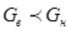 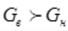 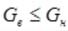 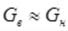 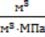 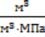 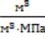 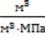 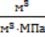 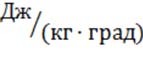 100 раз (в кВт) 3). Номинальное число оборотов вала насоса (1/мин) 4). Номинальный напор насоса в (м.вод.ст) 5).Номинальную подачу насоса (в м3/сут)Задание № 18: Чему равен молекулярный вес этана? Ответы:1). 12 2). 14 3). 30 4). 18 5). 16Задание № 19: При определении кинетического гистерезиса смачивания встречаются с понятиями наступающий и отступающий углы смачивания. Какой угол называется наступающим?Ответы:1). Угол, образующийся при вытеснении нефти водой или газом 2). Нет правильного ответа 3). Угол, образующийся при вытеснении воды нефтью 4). Биссектриса наступающего и отступающего угла 5). Оба вышеназванных угла называются наступающимиЗадание № 20: Какие методы исследования скважин и пластов вы знаете?Ответы:1). Термодинамические 2). все выше перечисленные 3). Дебитометрические 4). Геофизические 5).ГидродинамическиеЗадание № 21: Расходное газосодержание определяется как:Ответы:1). β= Vж /Vг +Vж 2). β=Vг/(Vг+Vж) 3). β=Vг/Vж 4). β= Vж /Vг 5). β= Vж /(Vг+Vж)Задание № 22: Какое утверждение верно? (где Gв – нагрузка на штанги при ходе в верх, Gн – нагрузка на штанги при ходе вниз)Ответы:1).	2).	3).	4). Нет верного ответа 5).Задание № 23: Какие параметры одновременно влияют на величину коэффициента усадки нефти:Ответы:1). Теплоемкость нефти, объем растворенного газа 2). Давление на забое, глубина спуска насосно-компрессорных труб 3). Глубина спуска насосно-компрессорных труб, толщина эксплуатационной колонны 4). Давление на устье скважины, содержание в нефти меркаптанов 5). Температура, объем растворенного газаЗадание № 24: Общая формула CnH2n+2соответствует составу углеводородов класса? Ответы:1). Парафинов 2). Нафтенов 3). Алканов 4). Аренов 5). ЦиклановЗадание № 25: Озонирование пластовой сточной воды для очистки ее от нефти и механических частиц основано Ответы:1). на пропускании озонированного воздуха через слой сточной воды 2). на всплывании дисперсных частиц за счет сил инерции 3). на коагуляции примесей в воде 4). на всплывании дисперсных частиц за счет сил гравитации 5). на флоккуляции примесей в водеЗадание № 26: Определить коэффициент нефтепроницаемости образца породы для следующих условий: Диаметр образца породы (d) 3·10-2 м; Длина образца породы (L) 4·10-2 м; Расход нефти сквозь породу (Q) 5·10-6 м3/с; Динамическая вязкость нефти (µн) 4,5 мПа·с; Давление на входе в образец породы (Р1) 1,4·105 Па; Давление на выходе из образца породы (Р2) 0,7·105 Па. Ответ задачи представить в международной системе единиц измерения СИ.Ответы:1). 3,4·10-12 м2 2). 1,5·10-12 м2 3). 1·10-12 м2 4). 2·10-12 м2 5). 0,8·10-12 м2Задание № 27: Определить горизонтальную составляющую горного давления (по А.Н.Диннику) для проектирования операции ГРП. Исходная информация: плотность вышележащих горных пород – 2600 кг/м3; модуль упругости горных пород– 104 МПа; коэффициент Пуассона – 0,3; глубина залегания пласта – 1800 м. Ответы:1). 23,15 МПа 2). 9,64 МПа 3). 13,77 МПа 4). 19,68 МПа 5). 8,55 МПаЗадание № 28: Определить дебит (Q, м3/сут) дренажной галереи шириной 100 м, если толщина пласта 10 м, расстояние до контура питания 10 км, коэффициент проницаемости пласта 1 Д, динамическая вязкость жидкости 1 сП, давление на контуре питания 9,8 МПа и давление в галерее 7,35 МПа. Движение жидкости напорное, подчиняется закону Дарси.Ответы:1). 10,5 2). 5,2 3). 0,4 4). 33,1 5). 21,6Задание № 29: Приняв, что растворимость газа в нефти происходит по линейному закону Генри, определить коэффициент растворимости газа (α) для следующих условий: Объем нефти в эксперименте (Vн) 1050 м3; Абсолютное давление (Р) 22 МПа; Объем растворенного в нефти газа, приведенный к нормальным условиям (Vг) 210000 м3Ответы:1). 17	2). 9	3). 15	4). 11	5). 13Задание № 30: Определите величину коэффициента подачи штанговой скважинной насосной установки для следующих исходных данных: фактическая производительность – 12,7 м3/сут, внутренний диаметр НКТ – 0,05 м, диаметр плунжера насоса – 0,038 м, длина хода полированного штока – 2,4 м, число качаний – 5 мин-1.Ответы:1). 0,72 2). 0,65 3). 0,46 4). 0,44 5). 0,51Задание № 31: Определить скорость фильтрации газа (v, м/с) у стенки гидродинамически совершенной скважины, если известно, что приведенный к атмосферному давлению и пластовой температуре объемный дебит газа 106 м3/сут, радиус скважины 0,1 м, толщина пласта 20 м, абсолютное давление газа на забое 4,9 МПа.Ответы:1). 0,098·10-2 2). 1,911·10-4 3). 0,019 4). 0,0006 5). 0,986·10-3Задание № 32: Найти мольную концентрацию гептана в нефти после сепарации газа, если её мольная концентрация в пластовой нефти до сепарации равна 0,6. В результате сепарации из каждых 100 молей пластовой нефти в жидкой фазе осталось 80 молей, а константа фазового равновесия равна 0,5. (ответ записать в 10-2 степени)Решение предоставить в развернутом видеЗадание № 33: Вычислить теплоемкость насыщенной нефтесодержащей породы (Сп) по принципу аддитивности по следующим известным параметрам: Коэффициент пористости (m) - 0,14 Коэффициенты: нефтенасыщенности (Sн) - 0,92 водонасыщенности (Sв) - 0,06 Коэффициенты теплоемкости (С), кДж/(кг·град) сухой породы (Ссп) - 0,84 нефти (Сн) - 2,1 воды (Св) - 4,15 Плотность, (ρ), ·103 кг/м сухой породы (ρсп) - 2,32 нефти (ρн) - 0,78 воды (ρв) - 1,02 Абсолютная температура (Т), К - 303 (единица измерения ответа	)Решение предоставить в развернутом видеЗадание № 34: Рассчитать величину забойного давления на забое вертикальной скважины по величине динамическогоуровня, который равен 400 м, плотность нефти 750 кг/	, длина ствола скважины 1200 м. Ответ округлить в меньшую сторону и отобразить в МПа.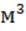 Решение предоставить в развернутом видеЗадание № 35: Определить коэффициент проницаемости пористой среды (k, мД), если известно, что коэффициент фильтрации 0,3·10-4 см/с, а кинематический коэффициент вязкости фильтрующейся жидкости 10-6 м2/с. Фильтрация жидкости происходит по закону Дарси. (ответ записать в 10-1 степени)Решение предоставить в развернутом видеЗадание № 36: Для борьбы с отложениями сульфатных солей используют?Ответы:1). Плавиковую кислоту 2). Соляную кислоту 3). Серную кислоту 4). Каустическую соду 5). Уксусную кислоту Задание № 37: Что происходит с плотностью пластовой нефти при увеличении в ней содержания растворенного газа: Ответы:1). Плотность пластовой нефти увеличивается по логарифмическому закону 2). Плотность пластовой нефти неизменяется 3). Плотность пластовой нефти увеличивается по экспоненциальному закону 4). Плотность пластовой нефти увеличивается 5). Плотность пластовой нефти уменьшаетсяЗадание № 38: В каких случаях можно отбирать представительные пробы флюидов из трубопровода по ГОСТ 2517-85? Ответы:1). После расходомера или электрорегулируемой задвижки. 2). При ламинарном режиме движения транспортируемой жидкости. 3). При наличии гостированногопробозаборного устройства. 4). До захода трубопровода в емкостное оборудование. 5). После насоса или смешивающего устройства.Задание № 39: К какому методу воздействия относится термо-кислотная обработка?Ответы:1). Физико-химическим методам 2). Нет верного варианта 3). Комбинированным методам 4). Тепловым методам 5).Физическим методамЗадание № 40: Содержание воды в нефти, поступившей на поверхность из скважины, определяется с помощью …Ответы:1). Регулятора расхода 2). Унифицированного влагомера нефти 3). Аппарата Дина-Старка 4). Расходомера Вентури 5).По величине плотности жидкостиФГБОУ ВО УГНТУ Вариант № 1183(МГР12,13,14-2018)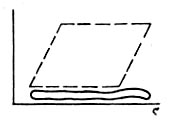 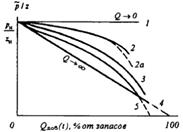 Задание № 1: Каким прибором измерить траекторию скважин?Ответы:1). Инклинометром 2). Термометром 3). Динамометром 4). Угломером 5). НаклономеромЗадание № 2: Почему при проведении работ по ликвидации осложнений, связанных с пескопроявлениями, фонтанирующую скважину не рекомендуется останавливать?Ответы:1). это может привести к разрушение призабойной зоны пласта из-за действия пластового давления 2). после остановки такую скважину не удастся снова запустить 3). это может привести к обрыву НКТ в результате возрастания давления на забое 4). это может привести к открытому фонтанированию и разрушению скважины 5). это может привести к образованию новых песчаных пробокЗадание № 3: В случае плоскорадиального потока депрессионная воронка круче дляОтветы:1). Жидкости 2). Слабосжимаемой жидкости 3). Газированной жидкости 4). Газа 5). Несжимаемой жидкости Задание № 4: Что собой представляют газы, добываемые из чисто газовых месторождений?Ответы:1). Смесь сухого газа и жидкого углеводородного конденсата 2). Сухой газ, свободный от тяжелых углеводородов 3).Жидкий углеводородный конденсат 4). Пропан-бутановые фракции 5). Это физические смеси сухого газа, пропан- бутановой фракции и газового бензинаЗадание № 5: Методика максимального использования естественного энергетического потенциала пластов заключается в том, чтоОтветы:1). В начальный период применяется законтурноезаводнение 2). Применяется потокоотклоняющая система вытеснения 3). В начальный период залежь эксплуатируется в режиме истощения 4). В начальный период разработки осуществляется ППД газом 5). С самого начала разработки осуществляется ППД водойЗадание № 6: Цель проведения гидродинамических исследований в нагнетательных скважинахОтветы:1). Радиоактивность пласта 2). Давление нагнетания 3). Пластовое давление 4). Контроль выработки пласта 5).Коэффициент приемистости скважиныЗадание № 7: Общая формула CnH2n+2соответствует составу углеводородов класса? Ответы:1). Цикланов 2). Алканов 3). Нафтенов 4). Аренов 5). ПарафиновЗадание № 8: Силы, определяющие связи между молекулами в гидрате, называются:Ответы:1). капиллярными силами 2). гидратированными силами 3). химическими связями 4). вандерваальсовскими силами5). ньютоновскими силамиЗадание № 9: Число Слихтера фиктивного грунта определяется коэффициентомОтветы:1). Гидропроводности; 2). Пористости; 3). Проницаемости; 4). Пьезопроводности; 5). Продуктивности Задание № 10: Какое минимальное рабочее давление нефтегазового сепаратораОтветы:1). 0,6 МПа 2). 0,1 МПа 3). 0,05 МПа 4). 2 МПа 5). 1 МПаЗадание № 11: Представленная диаграмма работы штангового насоса характеризует	?Ответы:1). Полный выход из строя всасывающей части 2). Обрыв штанг 3). Утечки в нагнетательной части 4).Полуфонтанный характер работы насоса 5). Выход плунжера невставного насоса Задание № 12: На приведенной зависимости линия 4 соответствует?Ответы:1). Гравитационному режиму 2). Газовому режиму 3). Жестководонапорному режиму 4). Упруговодонапорному режиму 5). Режиму растворенного газаЗадание № 13: Как определяется глубина спуска центробежного насоса в скважину?Ответы:1). По графикам Щурова 2). По кривым распределения давления в стволе скважин с плановой производительностью3). По картам изобар 4). Нет верного ответа 5). По картам изобар и нефтенасыщенностиЗадание № 14: Как меняется степень сжатия газа на ДКС в течение разработки стандартного газового месторождения? Ответы:1). Повышается. 2). Не меняется. 3). Понижается. 4). Зависит от темпа отбора газа из месторождения. 5). Снижается по экспоненте.Задание № 15: В нефтяной практике классификация пластовых вод по Сулину используется как поисковый признак. Она не включает воды………….?Ответы:1). Железномарганцевые 2). Хлоридномагниевые 3). Гидрокарбонатнонатриевые 4). Сульфатнонатриевые 5).ХлориднокальциевыеЗадание № 16: Положительные факторы разрушения водонефтяной эмульсии при тепловом воздействии в УКПН? Ответы:1). Значительно снижается вязкость дисперсной фазы, понижается плотностная разница фаз, снижается прочность бронирующего слоя на межфазной поверхности. 2). Снижается вязкость дисперсионной среды, повышается плотностная разница фаз, снижается прочность бронирующего слоя на межфазной поверхности. 3). Повышаются вязкость и плотность дисперсной фазы, снижается прочность бронирующего слоя на межфазной поверхности, снижается сила поверхностного натяжения на межфазной поверхности. 4). Снижаются вязкость и плотность дисперсной фазы, снижается прочность бронирующего слоя на межфазной поверхности, повышется устойчивость эмульсии. 5). Значительно снижаются вязкость и плотность дисперсной фазы, снижается прочность бронирующего слоя на межфазной поверхности.Задание № 17: Величина депрессии определяется как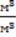 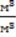 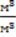 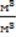 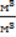 Ответы:1). Разность между градиентами давлений при переходе от ламинадного к турбулентному течению 2). Разность между пластовым давлением и давлением насыщения 3). Разность между давлением на контуре питания и давления на забое скважины 4). Разность между динамическим пластовым давлением и давлением на контуре питания 5). Разность между пластовым давлением и давлением на забое скважиныЗадание № 18: Для чего используется блок напорной гребенки в системе ППД?Ответы:1). Для учета и распределения поступающей от насоса продукции по насосно-компрессорным трубам 2). Для учета и распределения поступающей от насоса технологической жидкости по напорным трубопроводам 3). Для учета, распределения рабочего агента по скважинам и измерения напорной характеристики 4). Нет правильного ответа 5). Для измерения напорной характеристикиЗадание № 19: По какому критерию разделяют трубопроводы на нефтепроводы и нефтегазопроводы?Ответы:1). Давление насыщенных паров нефти при температуре 38 ºС не должно быть более 66,7 кПа для нефтепровода, а для нефтегазопроводаРs превышает 200 кПа при температуре той же температуре. 2). Давление насыщенных паров нефти при температуре 38 ºС не превышает 66,7 кПа для нефтепровода, а для нефтегазопроводаРs превышает 200 кПа при температуре 20 ºС. 3). По содержанию нефти, газа и воды в перекачиваемой продукции и по давлению в трубопроводе. 4). Если по трубопроводу перекачивают только нефть, то нефтепровод, если нефть с газом – то нефтегазопровод. 5). Давление насыщенных паров нефти при температуре 20 ºС не должно превышать 66,7 кПа для нефтепровода, а для нефтегазопроводаРs превышает 200 кПа при температуре 38 ºС.Задание № 20: Гидрозащита в УЭЦН служит для?Ответы:1). Смазки и предотвращения проникновения в ЭЦН скважинной жидкости 2). Уменьшения металлоемкости УЭЦН3). Смазки и предотвращения проникновения в ПЭД скважинной жидкости 4). Герметизации вывода кабеля и НКТ 5).Предотвращение проникновения скважинной жидкости во ввод кабеля в ПЭДЗадание № 21: Что называется местными сопротивлениями при движении жидкостей по трубопроводам?Ответы:1). Части трубопровода, в которых происходит изменение скоростейдвижения жидкости по величине и направлению 2). Участки трубопроводов, в которых происходит потеря напора за счет трения в потоке 3). Часть трубопровода, в котором происходит воздействие звуковыми волнами на поток жидкости 4). Участки трубопроводов, увеличение скорости трубопроводов за счет повышения температуры 5). Части трубопровода, в которых жидкость получает дополнительный напор за счет центробежных насосовЗадание № 22: Для повышения эффективности процесса подготовки пластовой сточной воды применяютОтветы:1). коагулянты и флоккулянты 2). депрессанты 3). окислители 4). нет правильного ответа 5). понизители жесткости Задание № 23: Какие параметры одновременно влияют на величину коэффициента усадки нефти:Ответы:1). Давление на забое, глубина спуска насосно-компрессорных труб 2). Температура, объем растворенного газа 3).Давление на устье скважины, содержание в нефти меркаптанов 4). Глубина спуска насосно-компрессорных труб, толщина эксплуатационной колонны 5). Теплоемкость нефти, объем растворенного газаЗадание № 24: Указать, как называется кратчайшее расстояние между кровлей и подошвой нефтегазоносного пласта. Ответы:1). Толщина 2). Высота 3). Длина 4). Глубина 5). ИзгибЗадание № 25: Наиболее доступным методом борьбы с вредным влиянием газа на работу ЭЦН является?Ответы:1). Увеличение погружения насоса под динамический уровень 2). Подлив растворителя в затрубное пространство 3). Увеличение устьевого давления 4). Уменьшение погружения насоса под динамический уровень 5). Уменьшение рабочих ступеней и заменой их направляющими вкладышамиЗадание № 26: Чему равен газовый фактор нефти (Гф), если при добыче 170 м3 нефти выделилось 8500 м3 газа приведенного к нормальным условиям (Р=0,1 МПа; t=20 0C)Ответы:1). 10	2). 1	3). 50	4). 20	5). 2Задание № 27: Требуется рассчитать температурный градиент в стволе скважины при исходных данных: Т1 = 80 оС, Т2 = 20оС, Н1 = 2000 м, Н2 = 300 м.Ответы:1). 7,8 град/100м 2). 4,7 град/100м 3). 3,5 град/100м 4). 3 град/100м 5). 6,7 град/100мЗадание № 28: Определить среднее значение скорости фильтрации (v, см/с) жидкости у входа на забойгидродинамически несовершенной по степени вскрытия скважины, если толщина пласта - 25 м, относительное вскрытие пласта - 0,6, радиус скважины - 0,1 м, дебит жидкости - 250 м3/сут.Ответы:1). 0,0003 2). 0,0021 3). 1,8694 4). 0,9768 5). 0,0308Задание № 29: Определить коэффициент нефтепроницаемости образца породы для следующих условий: Диаметр образца породы (d) 3·10-2 м; Длина образца породы (L) 4·10-2 м; Расход нефти сквозь породу (Q) 5·10-6 м3/с; Динамическая вязкость нефти (µн) 4,5 мПа·с; Давление на входе в образец породы (Р1) 1,4·105 Па; Давление на выходе из образца породы (Р2) 0,7·105 Па. Ответ задачи представить в международной системе единиц измерения СИ.Ответы:1). 1·10-12 м2 2). 3,4·10-12 м2 3). 0,8·10-12 м2 4). 1,5·10-12 м2 5). 2·10-12 м2Задание № 30: Определите величину коэффициента подачи штанговой скважинной насосной установки для следующих исходных данных: фактическая производительность – 12,7 м3/сут, внутренний диаметр НКТ – 0,05 м, диаметр плунжера насоса – 0,038 м, длина хода полированного штока – 2,4 м, число качаний – 5 мин-1.Ответы:1). 0,51 2). 0,44 3). 0,46 4). 0,65 5). 0,72Задание № 31: Определить средневзвешенное по объему пластовое давление (Р´, МПа), если известно, что давление на контуре питания 9,8 МПа, давление на забое возмущающей скважины 7,84 МПа, расстояние до контура питания 25 км, радиус скважины 10 см. В пласте имеет место установившееся плоскорадиальное движение несжимаемой жидкости по закону Дарси.Ответы:1). 25 2). 9,72 3). 0,968·102 4). 0,412·102 5). 1,6·10-1Задание № 32: Определить суточный объем газа при двухступенчатой сепарации, если ежесуточно в сепаратор первой ступени поступает 106 молей пластовой нефти, а доля углеводородов в газовой фазе на первой ступени равна 0,3.Аналогичный показатель на второй ступени равен 0,05.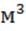 Решение предоставить в развернутом видеЗадание № 33: Определить коэффициент нефтепроницаемости образца породы (Кн) по данным лабораторных исследований. Исходные данные и результаты исследований приведены ниже: Диаметр образца породы (d), см. - 3.0 Длина образца породы (L), см. - 4.0 Объем, профильтрованной сквозь образец нефти (V), см3 - 313,2 Время фильтрации нефти (t), c. - 60,0 Динамическая вязкость нефти (μ), мПа·с - 4,5 Перепад давления на концах образца породы (∆Р), Па - 0,6 Примечание: расчеты выполнить в международной системе единиц (СИ) (ответ дать в мкм) (ответ записать в 10-1 степени)Решение предоставить в развернутом видеЗадание № 34: Рассчитать величину забойного давления на забое вертикальной скважины по величине динамического уровня, который равен 400 м, плотность нефти 700 кг/	, длина ствола скважины 1200 м. Ответ округлить в меньшуюсторону и отобразить в МПа.Решение предоставить в развернутом видеЗадание № 35: Определить дебит (Q, м3/сут) дренажной галереи шириной 100 м, если мощность пласта 10 м, расстояние до контура питания 10 км, коэффициент проницаемости пласта 1 Д, динамический коэффициент вязкости жидкости 1 сП, давление на контуре питания 9,8 МПа и давление в галерее 7,35 МПа. Движение жидкости напорное, подчиняется закону Дарси. (ответ записать в 10-1 степени)Решение предоставить в развернутом видеЗадание № 36: Углеводороды класса CnH2n+2 являются в стандартных условиях твердыми, при n = ?Ответы:1). 31-50 2). 51 и более 3). 6-25 4). 26-30 5). 17 - 35Задание № 37: Что означает термин балансовые запасы нефти и газа?Ответы:1). Запасы нефти и газа, которая может быть извлечена только при соблюдении требований по охране недр 2). Запасы нефти и газа, вовлечение которых в разработку в настоящее время технически и технологически невозможно 3). Запасы нефти и газа, вовлечение которых в разработку в настоящее время экономически целесообразно 4). Запасы нефти и газа в продуктивных, но не вскрытых бурением пластах на установленных месторождениях 5). Запасы нефти и газа, вовлечение которых в разработку в настоящее время экономически нецелесообразноЗадание № 38: Удлинению хода плунжера в ШСН способствуют?Ответы:1). Гидростатические нагрузки, вызывающие деформацию НКТ 2). Силы трения плунжера о стенки цилиндра насоса3). Гидростатические нагрузки, вызывающие деформацию штанг 4). Силы механического трения штанг и труб 5).Инерционные силы Задание № 39: Изобары этоОтветы:1). Линии равных толщин 2). Изолинии равных проницаемостей горных пород 3). Изолинии равных давлений подводой 4). Линии равных давлений в пласте 5). Изолинии равной глубины в водоеме Задание № 40: В каких режимах может работать групповая замерная установка?Ответы:1). Через сепаратор на ручном и автоматическом режиме 2). В автономном режиме 3). Через обводной трубопровод(байпасную линию) 4). В автоматическом режиме 5). Через сепаратор в ручном и автоматическом режиме и через обводной трубопровод (байпасную линию)